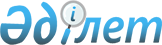 О внесении изменений в решение Мунайлинского районного маслихата от 14 января 2020 года № 49/464 "О районном бюджете на 2020-2022 годы"Решение Мунайлинского районного маслихата Мангистауской области от 16 марта 2020 года № 51/489. Зарегистрировано Департаментом юстиции Мангистауской области 26 марта 2020 года № 4159
      В соответствии с Бюджетным кодексом Республики Казахстан от 4 декабря 2008 года, Законом Республики Казахстан от 23 января 2001 года "О местном государственном управлении и самоуправлении в Республике Казахстан", решением Мангистауского областного маслихата от 28 февраля 2020 года №33/403 "О внесении изменений в решение Мангистауского областного маслихата от 12 декабря 2019 года №32/395 "Об областном бюджете на 2020-2022 годы" (зарегистрировано в Реестре государственной регистрации нормативных правовых актов за №4142) и на основании информационного письма департамента юстиции Мангистауской области от 26 февраля 2020 года №05-10-497, Мунайлинский районный маслихат РЕШИЛ:
      1. Внести в решение Мунайлинского районного маслихата от 14 января 2020 года №49/464 "О районном бюджете на 2020-2022 годы" (зарегистрировано в Реестре государственной регистрации нормативных правовых актов за №4111, опубликовано 20 января 2020 года в Эталонном контрольном банке нормативных правовых актов Республики Казахстан) следующие изменения: 
      пункт 1 указанного решения изложить в новой редакции следующего содержания:
      "1. Утвердить районный бюджет на 2020-2022 годы согласно приложениям 1, 2 и 3 к настоящему решению соответственно, в том числе на 2020 год в следующих объемах:
      1) доходы – 21 879 900,1 тысяч тенге, в том числе по:
      налоговым поступлениям – 6 786 546,0 тысяч тенге;
      неналоговым поступлениям – 21 521,9 тысяч тенге;
      поступлениям от продажи основного капитала – 137 419,0 тысяч тенге; 
      поступлениям трансфертов – 14 934 413,2 тысяч тенге;
      2) затраты – 21 890 306,6 тысяч тенге;
      3) чистое бюджетное кредитование – 5 858,5 тысяч тенге, в том числе:
      бюджетные кредиты – 162 847,5 тысяч тенге; 
      погашение бюджетных кредитов – 156 989,0 тысяч тенге;
      4) сальдо по операциям с финансовыми активами – 0 тенге, в том числе:
      приобретение финансовых активов – 0 тенге;
      поступления от продажи финансовых активов государства – 0 тенге;
      5) дефицит (профицит) бюджета – -16 265,0 тысяч тенге;
      6) финансирование дефицита (использование профицита) бюджета – 16 265,0 тысяч тенге, в том числе:
      поступление займов – 159 060,0 тысяч тенге;
      погашение займов – 156 989,0 тысяч тенге;
      используемые остатки бюджетных средств – 14 194,0 тысяч тенге.";
      пункт 2 изложить в новой редакции следующего содержания:
      "2. Учесть, что из районного бюджета на 2020 год в бюджеты сел и сельских округов выделена субвенция в сумме 2 725 324,0 тысяч тенге, в том числе:
      сельского округа Атамекен – 436 453,8 тысяч тенге;
      сельского округа Баскудык – 451 604,8 тысяч тенге;
      сельского округа Батыр – 253 924,1 тысяч тенге;
      села Баянды – 195 441,9 тысяч тенге;
      сельского округа Даулет – 203 561,3 тысяч тенге;
      сельского округа Кызылтобе – 436 074,1 тысяч тенге;
      села Мангистау – 748 264,0 тысяч тенге."; 
      подпункты 8), 15) пункта 4 изложить в новой редакции следующего содержания:
      "8) 59 910,0 тысяч тенге – на обеспечение прав и улучшение качества жизни инвалидов в Республике Казахстан;
      15) 10 292,0 тысяч тенге – строительство 15 километров внутрисельской автомобильной дороги в жилом массиве Мангистау-4;";
      подпункты 3), 5), 16) пункта 4 текст на казахском языке изложить в новой редакции, текст на русском языке оставить без изменения;
      подпункты 9), 12), 14) пункта 4 текст на русском языке изложить в новой редакции, текст на казахском языке оставить без изменения: 
      "9) 81 326,0 тысяч тенге – средний ремонт 0-6 километров автомобильных дорог районного значения обход в селе Мангистау;
      12) 200 000,0 тысяч тенге – строительство сетей водоснабжения жилого массива Мангистау-5 в селе Мангистау;
      14) 300 000,0 тысяч тенге – строительство сетей канализации села Мангистау;";
      пункт 8 изложить в новой редакции следующего содержания:
      "8. В соответствии с пунктом 9 статьи 139 Трудового кодекса Республики Казахстан от 23 ноября 2015 года установить специалистам в области здравоохранения, социального обеспечения, образования, культуры, спорта и ветеринарии, являющимся гражданскими служащими и работающим в сельской местности, за счет бюджетных средств повышенные не менее чем на двадцать пять процентов должностные оклады и тарифные ставки по сравнению с окладами и ставками гражданских служащих, занимающихся этими видами деятельности в городских условиях.";
      пункт 8.1. исключить;
      пункт 11 изложить в новой редакции следующего содержания:
      "11. Перечень потребности специалистов здравоохранения, образования, социального обеспечения, культуры, спорта и агропромышленного комплекса, прибывшим для работы и проживания в сельские населенные пункты по предоставлению мер социальной поддержки в 2020 году реализуется согласно приложению 6.";
      приложение 1 к указанному решению изложить в новой редакции согласно приложению 1 к настоящему решению;
      приложение 4 к указанному решению изложить в новой редакции согласно приложению 2 к настоящему решению.
      2. Контроль за исполнением настоящего решения возложить на бюджетную комиссию Мунайлинского района (председатель комиссии Н. Жолбаев).
      3. Государственному учреждению "Аппарат Мунайлинского районного маслихата" (руководитель аппарата А.Жанбуршина) обеспечить государственную регистрацию настоящего решения в департаменте юстиции Мангистауской области и его официальное опубликование в средствах массовой информации.
      4. Настоящее решение вводится в действия с 1 января 2020 года. Районный бюджет на 2020 год Перечень бюджетных программ развития районного бюджета на 2020 год, направленных на реализацию бюджетных инвестиционных проектов (программ)
					© 2012. РГП на ПХВ «Институт законодательства и правовой информации Республики Казахстан» Министерства юстиции Республики Казахстан
				
      Председатель сессии

Б. Казахбаев

      Секретарь Мунайлинского районного маслихата

Б. Назар
Приложение 1к решению Мунайлинского районногомаслихата от 16 марта 2020 года №51/489Приложение 1к решению Мунайлинского районногомаслихата от 14 января 2020 года №49/464
Категория
Категория
Категория
Наименование
Сумма, тысяч тенге
Класс
Класс
Наименование
Сумма, тысяч тенге
Подкласс
Наименование
Сумма, тысяч тенге 1 1 1 2 3 
1. Доходы
21 879 900,1
1
Налоговые поступления
6 786 546,0
01
Подоходный налог
2 746 007,0
1
Корпоративный подоходный налог
364 000,0
2
Индивидуальный подоходный налог
2 382 007,0
03
Социальный налог
2 037 023,0
1
Социальный налог
2 037 023,0
04
Hалоги на собственность
1 905 369,0
1
Hалоги на имущество
1 904 834,0
5
Единый земельный налог
535,0
05
Внутренние налоги на товары, работы и услуги
70 829,0
2
Акцизы
6 755,0
3
Поступления за использование природных и других ресурсов
43 048,0
4
Сборы за ведение предпринимательской и профессиональной деятельности
20 676,0
5
Налог на игорный бизнес
350,0
08
Обязательные платежи, взимаемые за совершение юридически значимых действий и (или) выдачу документов уполномоченными на то государственными органами или должностными лицами
27 318,0
1
Государственная пошлина
27 318,0
2
Неналоговые поступления
21 521,9
01
Доходы от государственной собственности
17 975,9
1
Поступления части чистого дохода государственных предприятий
60,0
5
Доходы от аренды имущества, находящегося в государственной собственности
17 675,0
7
Вознаграждения по кредитам, выданным из государственного бюджета
240,9
04
Штрафы, пени, санкции, взыскания, налагаемые государственными учреждениями, финансируемыми из государственного бюджета, а также содержащимися и финансируемыми из бюджета (сметы расходов) Национального Банка Республики Казахстан
3 348,0
1
Штрафы, пени, санкции, взыскания, налагаемые государственными учреждениями, финансируемыми из государственного бюджета, а также содержащимися и финансируемыми из бюджета (сметы расходов) Национального Банка Республики Казахстан, за исключением поступлений от организаций нефтяного сектора и в Фонд компенсации потерпевшим
3 348,0
06
Прочие неналоговые поступления
198,0
1
Прочие неналоговые поступления
198,0
3
Поступления от продажи основного капитала
137 419,0
01
Продажа государственного имущества, закрепленного за государственными учреждениями
5 311,0
1
Продажа государственного имущества, закрепленного за государственными учреждениями
5 311,0
03
Продажа земли и нематериальных активов
132 108,0
1
Продажа земли
103 040,0
2
Продажа нематериальных активов
29 068,0
4
Поступления трансфертов
14 934 413,2
01
Трансферты из нижестоящих органов государственного управления
203,9
3
Трансферты из бюджетов городов районного значения, сел, поселков, сельских округов
203,9
02
Трансферты из вышестоящих органов государственного управления
14 934 209,3
2
Трансферты из областного бюджета
14 934 209,3
Функциональная группа
Функциональная группа
Функциональная группа
Наименование
Сумма, тысяч тенге
Администратор бюджетных программ
Администратор бюджетных программ
Наименование
Сумма, тысяч тенге
Программа
Наименование
Сумма, тысяч тенге 1 1 1 2 3 
2. Затраты
21 890 306,6
01
Государственные услуги общего характера
965 802,6
112
Аппарат маслихата района (города областного значения)
21 976,0
001
Услуги по обеспечению деятельности маслихата района (города областного значения)
21 976,0
122
Аппарат акима района (города областного значения)
193 736,0
001
Услуги по обеспечению деятельности акима района (города областного значения)
193 736,0
459
Отдел экономики и финансов района (города областного значения)
566 385,0
001
Услуги по реализации государственной политики в области формирования и развития экономической политики, государственного планирования, исполнения бюджета и управления коммунальной собственностью района (города областного значения)
61 443,0
010
Приватизация, управление коммунальным имуществом, постприватизационная деятельность и регулирование споров, связанных с этим
500,0
113
Целевые текущие трансферты нижестоящим бюджетам
503 039,0
015
Капитальные расходы государственного органа
1 403,0
467
Отдел строительства района (города областного значения)
803,6
040
Развитие объектов государственных органов
803,6
475
Отдел предпринимательства, сельского хозяйства и ветеринарии района (города областного значения)
107 052,0
001
Услуги по реализации государственной политики на местном уровне в области развития предпринимательства, сельского хозяйства и ветеринарии
107 052,0
458
Отдел жилищно-коммунального хозяйства, пассажирского транспорта и автомобильных дорог района (города областного значения)
75 850,0
001
Услуги по реализации государственной политики на местном уровне в области жилищно-коммунального хозяйства, пассажирского транспорта и автомобильных дорог 
45 850,0
 

067
Капитальные расходы подведомственных государственных учреждений и организаций
30 000,0
02
Оборона
13 176,0
122
Аппарат акима района (города областного значения)
13 176,0
005
Мероприятия в рамках исполнения всеобщей воинской обязанности
13 176,0
03
Общественный порядок, безопасность, правовая, судебная, уголовно-исполнительная деятельность
30 867,0
458
Отдел жилищно-коммунального хозяйства, пассажирского транспорта и автомобильных дорог района (города областного значения)
5 795,0 
021
Обеспечение безопасности дорожного движения в населенных пунктах
5 795,0 
499
Отдел регистрации актов гражданского состояния района (города областного значения)
25 072,0
001
Услуги по реализации государственной политики на местном уровне в области регистрации актов гражданского состояния
25 072,0
04
Образование
12 671 958,4
464
Отдел образования района (города областного значения)
12 455 676,4
001
Услуги по реализации государственной политики на местном уровне в области образования
59 279,0
003
Общеобразовательное обучение
11 083 022,0
005
Приобретение и доставка учебников, учебно-методических комплексов для государственных учреждений образования района (города областного значения)
609 334,0
006
Дополнительное образование для детей
269 755,5
007
Проведение школьных олимпиад, внешкольных мероприятий и конкурсов районного (городского) масштаба
4 857,0 
009
Обеспечение деятельности организаций дошкольного воспитания и обучения
278 757,0
015
Ежемесячные выплаты денежных средств опекунам (попечителям) на содержание ребенка-сироты (детей-сирот), и ребенка (детей), оставшегося без попечения родителей
26 093,0 
067
Капитальные расходы подведомственных государственных учреждений и организаций
32 503,0
040
Реализация государственного образовательного заказа в дошкольных организациях образования
92 075,9
467
Отдел строительства района (города областного значения)
16 843,0
024
Строительство и реконструкция объектов начального, основного среднего и общего среднего образования
16 843,0
802
Отдел культуры, физической культуры и спорта района (города областного значения)
199 439,0
017
Дополнительное образование для детей и юношества по спорту
199 439,0
06
Социальная помощь и социальное обеспечение
2 004 000,0
464
Отдел образования района (города областного значения)
906,0 
030
Содержание ребенка (детей), переданного патронатным воспитателям
906,0 
451
Отдел занятости и социальных программ района (города областного значения)
1 953 094,0
001
Услуги по реализации государственной политики на местном уровне в области обеспечения занятости и реализации социальных программ для населения
51 201,0
002
Программа занятости
118 469,0
004
Оказание социальной помощи на приобретение топлива специалистам здравоохранения, образования, социального обеспечения, культуры, спорта и ветеринарии в сельской местности в соответствии с законодательством Республики Казахстан
44 044,0
005
Государственная адресная социальная помощь
821 182,0
006
Оказание жилищной помощи
218,0 
007
Социальная помощь отдельным категориям нуждающихся граждан по решениям местных представительных органов
572 362,0
010
Материальное обеспечение детей-инвалидов, воспитывающихся и обучающихся на дому
17 497,0 
011
Оплата услуг по зачислению, выплате и доставке пособий и других социальных выплат
2 719,0 
014
Оказание социальной помощи нуждающимся гражданам на дому
57 334,0
017
Обеспечение нуждающихся инвалидов обязательными гигиеническими средствами и предоставление услуг специалистами жестового языка, индивидуальными помощниками в соответствии с индивидуальной программой реабилитации инвалида
146 356,0
021
Капитальные расходы государственного органа
23 640,0
023
Обеспечение деятельности центров занятости населения
38 162,0
050
Обеспечению прав и улучшению качества жизни инвалидов в Республике казахстан
59 910,0
458
Отдел жилищно-коммунального хозяйства, пассажирского транспорта и автомобильных дорог района (города областного значения)
50 000,0
094
Предоставление жилищных сертификатов как социальная помощь
50 000,0
07
Жилищно-коммунальное хозяйство
2 070 865,1
467
Отдел строительства района (города областного значения)
2 060 439,1
003
Проектирование и (или) строительство, реконструкция жилья коммунального жилищного фонда
36 061,0
004
Проектирование, развитие и (или) обустройство инженерно-коммуникационной инфраструктуры
331 571,1
058
Развитие системы водоснабжения и водоотведения в сельских населенных пунктах
1 692 807,0
458
Отдел жилищно-коммунального хозяйства, пассажирского транспорта и автомобильных дорог района (города областного значения)
10 426,0
018
Благоустройство и озеленение населенных пунктов
10 426,0
08
Культура, спорт, туризм и информационное пространство
305 761,0
802
Отдел культуры, физической культуры и спорта района (города областного значения)
183 643,0
001
Услуги по реализации государственной политики на местном уровне в области культуры, физической культуры и спорта
22 711,0
003
Капитальные расходы государственного органа
440,0
004
Функционирование районных (городских) библиотек
25 948,0
005
Поддержка культурно-досуговой работы
121 799,0
007
Проведение спортивных соревнований на районном (города областного значения) уровне
4 785,0 
008
Подготовка и участие членов сборных команд района (города областного значения) по различным видам спорта на областных спортивных соревнованиях
7 960,0 
470
Отдел внутренней политики и развития языков района (города областного значения)
76 020,0
001
Услуги по реализации государственной политики на местном уровне в области информации, укрепления государственности и формирования социального оптимизма граждан, развития языков
45 315,0
004
Реализация мероприятий в сфере молодежной политики
26 116,0
005
Услуги по проведению государственной информационной политики 
4 589,0 
467
Отдел строительства района (города областного значения)
46 098,0
011
Развитие объектов культуры
46 098,0
10
Сельское, водное, лесное, рыбное хозяйство, особо охраняемые природные территории, охрана окружающей среды и животного мира, земельные отношения
120 802,0
463
Отдел земельных отношений района (города областного значения)
40 219,0
001
Услуги по реализации государственной политики в области регулирования земельных отношений на территории района (города областного значения)
33 062,0
003
Земельно-хозяйственное устройство населенных пунктов
7 157,0
475
Отдел предпринимательства, сельского хозяйства и ветеринарии района (города областного значения)
723,0
012
Проведение мероприятий по идентификации сельскохозяйственных животных
723,0
459
Отдел экономики и финансов района (города областного значения)
79 860,0
099
Реализация мер по оказанию социальной поддержки специалистов
79 860,0
11
Промышленность, архитектурная, градостроительная и строительная деятельность
129 811,3
467
Отдел строительства района (города областного значения)
86 348,3
001
Услуги по реализации государственной политики на местном уровне в области строительства
86 348,3
468
Отдел архитектуры и градостроительства района (города областного значения)
43 463,0
001
Услуги по реализации государственной политики в области архитектуры и градостроительства на местном уровне
23 463,0
003
Разработка схем градостроительного развития территории района и генеральных планов населенных пунктов
20 000,0
12
Транспорт и коммуникации
302 955,3
458
Отдел жилищно-коммунального хозяйства, пассажирского транспорта и автомобильных дорог района (города областного значения)
302 955,3
022
Развитие транспортной инфраструктуры
185 414,3
023
Обеспечение функционирования автомобильных дорог
35 215,0
045
Капитальный и средний ремонт автомобильных дорог районного значения и улиц населенных пунктов
82 326,0
13
Прочие
425 895,0
459
Отдел экономики и финансов района (города областного значения)
15 000,0 
012
Резерв местного исполнительного органа района (города областного значения) 
15 000,0 
458
Отдел жилищно-коммунального хозяйства, пассажирского транспорта и автомобильных дорог района (города областного значения)
410 895,0
062
Реализация мероприятий по социальной и инженерной инфраструктуре в сельских населенных пунктах в рамках проекта "Ауыл-Ел бесігі"
410 895,0
14
Обслуживание долга
240,9
459
Отдел экономики и финансов района (города областного значения)
240,9
021
Обслуживание долга местных исполнительных органов по выплате вознаграждений и иных платежей по займам из обласного бюджета
240,9
15
Трансферты
2 848 172,0
459
Отдел экономики и финансов района (города областного значения)
2 848 172,0
006
Возврат неиспользованных (недоиспользованных) целевых трансфертов
24 529,8
054
Возврат сумм неиспользованных (недоиспользованных) целевых трансфертов, выделенных из республиканского бюджета за счет целевого трансферта из Национального фонда Республики Казахстан
98 318,2
038
Субвенции
2 725 324,0
3. Чистое бюджетное кредитование
5 858,5
Бюджетные кредиты
162 847,5
459
Района (города областного значения) отдел экономики и финансов
162 847,5
018
Бюджетные кредиты для реализации мер социальной поддержки специалистов
162 847,5
5
Погашение бюджетных кредитов
156 989,0
01
Погашение бюджетных кредитов
156 989,0
1
Погашение бюджетных кредитов, выданных из государственного бюджета
156 989,0
4. Сальдо по операциям с финансовыми активами
0
Приобретение финансовых активов
0
Поступления от продажи финансовых активов государства
0
5. Дефицит (профицит) бюджета
- 16 265,0
6. Финансирование дефицита (использование профецита) бюджета
16 265,0
7
Поступление займов
159 060,0
01
Внутренние государственные займы
159 060,0
2
Договоры займа
159 060,0
Погашение займов
156 989,0
459
Района (города областного значения) отдел экономики и финансов
156 989,0
005
Погашение долга местного исполнительного органа перед вышестоящим бюджетом
156 989,0
8
Используемые остатки бюджетных средств
14 194,0
01
Остатки бюджетных средств
14 194,0
1
Свободные остатки бюджетных средств
14 194,0Приложение 2к решению Мунайлинского районногомаслихата от 16 марта 2020 года №51/489Приложение 4к решению Мунайлинского районногомаслихата от 14 января 2020 года №49/464
Функциональная группа
Функциональная группа
Функциональная группа
Наименование
Администратор бюджетных программ
Администратор бюджетных программ
Наименование
Программа
Наименование
01
Государственные услуги общего характера
467
Отдел строительства района (города областного значения)
040
Развитие объектов государственных органов
04
Образование
467
Отдел строительства района (города областного значения)
024
Строительство и реконструкция объектов начального, основного среднего и общего среднего образования
07
Жилищно-коммунальное хозяйство
467
Отдел строительства района (города областного значения)
003
Проектирование и (или) строительство, реконструкция жилья коммунального жилищного фонда
004
Проектирование, развитие и (или) обустройство инженерно-коммуникационной инфраструктуры
058
Развитие системы водоснабжения и водоотведения в сельских населенных пунктах
08
Культура, спорт, туризм и информационное пространство
467
Отдел строительства района (города областного значения)
011
Развитие объектов культуры
12
Транспорт и коммуникации
458
Отдел жилищно-коммунального хозяйства, пассажирского транспорта и автомобильных дорог района (города областного значения)
022
Развитие транспортной инфраструктуры
023
Обеспечение функционирования автомобильных дорог
045
Капитальный и средний ремонт автомобильных дорог районного значения и улиц населенных пунктов
13
Прочие
458
Отдел жилищно-коммунального хозяйства, пассажирского транспорта и автомобильных дорог района (города областного значения)
062
Реализация мероприятий по социальной и инженерной инфраструктуре в сельских населенных пунктах в рамках проекта "Ауыл-Ел бесігі"